Application information pack, for Lived Experience Partners with The New Hospital ProgrammeNHS EnglandIntroductionThank you for your interest in becoming a:Lived Experience Partner (Patient and Public Voice Partner – PPV role 4) with the New Hospital Programme, NHS England.NHS England are committed to ensuring that people using our services and their carers are at the centre of shaping our healthcare services. Every level of our commissioning system needs to be informed by insightful methods of listening to those who use and care about our services. Their views should inform service development and improvement. Our commitment to supporting PPV Partners is set out in the PPV Partners Policy. Please read all this information pack before completing the application form for this role. This is important to ensure you fully understand the process, and to determine whether you have the relevant lived experience, skills, and are aware of the time commitments required. If you would like support to enable you to apply for this role or you have any queries about the application process and/or need information in another format or would like an informal discussion about these opportunities – please contact Cora McKeown on 07702 434 708. The closing date for applications is 23.59pm Monday 17th October 2022These posts do attract an involvement payment, NHS England will also reimburse reasonable out of pocket expenses in line with the PPV Partners Expenses and Involvement Payments Policy. Each lived experience partner can claim, as per PPV policy: •	£150 for meetings that last more than 4 hours (including travel and preparation time) •	£75 for meetings under 4 hours (including travel and preparation time) •	Out of pocket expenses There is an expectation that there may be pre and post meeting activities that need to be completed, which would be included in the session payment claim. PLEASE NOTE: Involvement payments may be classed as earnings or income by His Majesty’s Revenue and Customs service (HMRC) or the Department for Work and Pensions (DWP). As Lived Experience Partners, you will be paid through the NHS England payroll system. The payment will go directly to your bank account. Payments will be subject to statutory deductions including tax and national insurance (NI), this will be dependent on your individual earnings and tax code.  If you are in receipt of state benefits, you should seek advice from the relevant agency, for example Jobcentre Plus, ideally in advance of applying and certainly before accepting an offer of a role which attracts an involvement payment, even if you intend to decline the payment.Please note that correspondence will be primarily via email, unless otherwise requested. If you would like to be contacted via telephone or post, please state this on your application form.SummaryWe are looking for 4 lived experience partners to help us work in a co-productive way and to ensure that the New Hospital Programme is not only ‘Improving NHS buildings, equipment and technology’ but also supporting changing the way we improve to one where we do this together based on ‘What Matters To You?’‘By building new hospitals, modernising hospital buildings, and investing in new equipment and technology, we will improve patient care for everyone. We’ll also make it easier and safer for NHS staff to do their jobs.These exciting changes will make a big difference to the lives of our patients, your local community and NHS staff.’The New Hospital Programme team is fully committed to working in partnership with people with lived experience, through strategic level co-production. Applications will be accepted from people using health care services and /or their carers. We will not be accepting applications from NHS staff for these roles as their contribution as key stakeholders is obtained by other means.More information on the New Hospital programme can be found on Improving NHS Infrastructure - NHS Recovery : NHS Recovery (dhsc.gov.uk) What is the role of the New Hospital Programme Lived Experience Partner? To ensure lived experience is informing the strategy and is central to decisions made To ensure the views of diverse voices are included from a wide range of people, communities, and networksTo champion and advocate for increasing lived experience and public awareness of the outcomes and achievements of the New Hospital ProgrammeTo be an active team member, contributing as part of the clinical workstreamOur expectationsWe expect lived experience partners to fully participate and work closely with the programme team, which will include: Confidential email correspondenceAttend and contribute in meetings both virtually and in person, which may include workshops/eventsNetworking with wider stakeholder groupsReviewing plans and proposed improvements as a teamPreparing for meetings by reading papers in advance of meetings, and complete actions post meetingsYou will all be working closely with the NHP patient and public engagement manager to develop this new way of working for the programme.Time commitmentMembership will initially be until the end of the financial year, 31st March 2023, at which point we will work with you to evaluate.  You will be required to attend meetings approximately every 1-2 months. Meetings will take place virtually on Microsoft Teams or face to face. Meetings will normally last for 1-2 hours and there will be an expectation for pre or post meeting actions which may include reviewing documents, with a 4 hours total commitment of your time to do this, (allocated to each person each month and will require flexibility). How to apply Please complete and return the following accompanying documents:Application formEqual opportunity monitoring formPlease return these documents by email to: nhp.clinical@nhs.net (Please type “Lived Experience Partner Application” in the email title).Diversity and equality of opportunityNHS England values and promotes diversity and is committed to equality of opportunity for all. To help us understand if we are achieving this, we ask you to fill out an equal opportunity monitoring form as part of the application process, which is at the end of this application pack.Please let us know if you have support needs so that we can understand how we can support you to participate fully. Once we receive your applicationThe steps will be as follows:We will acknowledge receipt of your application form via email.  Applications will be shortlisted and interviewed by members of the: New Hospitals Programme, Experience of Care co-production programme and a lived experience partner.Selection will be made based on the content of your application form, each section of the ESSENTIAL and DESIRABLE criteria will be scored when short listing. You may answer in bullet points if this is easier for you. Interviews will take place via Microsoft Teams in the week beginning 31st October 2022If you are invited to interview, you will be notified of the next steps.Candidates will be provided with feedback after their interview if so requested. If you wish to be informed about future involvement opportunities, please sign up to NHS England ’s In Touch newsletter, which includes details of current opportunities.Skills and experience required:Support for Lived Experience PartnersNHS England ask that all new Lived Experience Partners complete an interactive online induction session as per PPV policy. This webinar lasts an hour and will provide some background information to NHS England and the work that we do, as well as wider support available to PPV Partners. You will also receive an induction from the programme team that is leading this workMeeting documents, and if necessary, pre-meeting briefings will be provided. There will be de-brief opportunities too.There are a range of learning and development opportunities available We will work with you to understand how we can best support your individual needs including:Induction, Training, Welcome Pack, Reasonable Adjustments as requiredSupervision and mentoringPeer support as a member of the Experience of Care Lived Experience Partners NetworkOur commitment: Value your contribution and work with you as an equal partnerEnsure that you have all the information that is needed prior to a meetingAdhere to NHS England Patient Public Voice (PPV) policy with appropriate paymentsAvoid using jargon and acronyms Provide mentoring and supportProvide and signpost appropriate training for the role Advice if you receive state benefits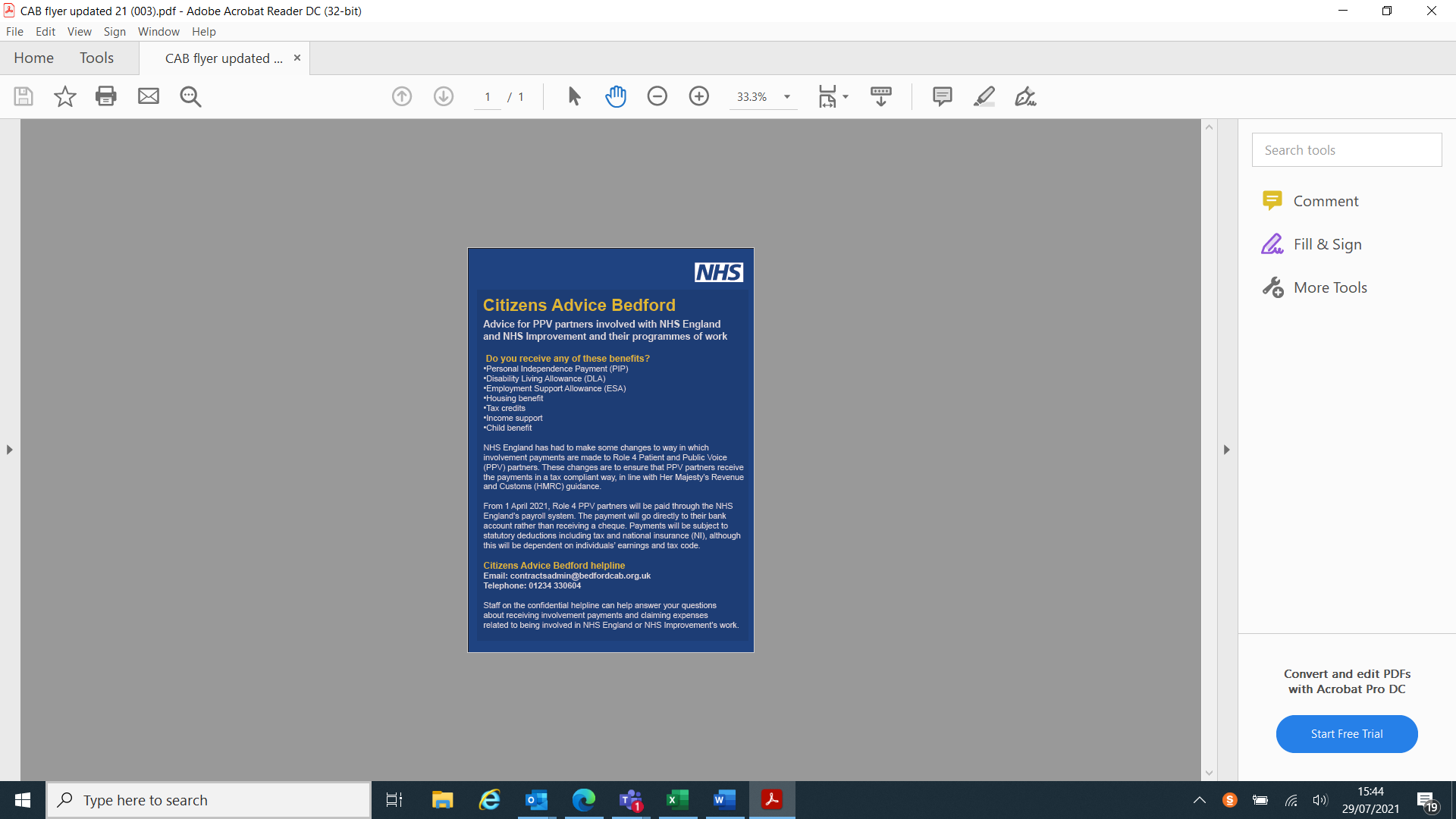 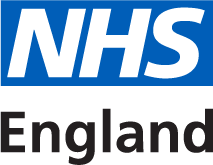 Patient and Public Voice (PPV) Partner application formApplication information pack, for Lived Experience Partners with the New Hospital ProgrammeGuidance notesPlease submit only one application form for each person applying to become a Lived Experience Partner.You can either apply yourself, or on behalf of another person (with their agreement).The closing date for applications is 23.59pm Monday 17th October 2022Please complete and return this application form, along with the Equal Opportunities Monitoring Form to: nhp.clinical@nhs.net About youSkills and experienceYou should refer to information provided in the information pack before completing this section.ReferencesPlease provide us with two references. Your referee should be someone who can comment on your suitability and lived experience/skills related to the role (PPV Role 4) this can be someone who knows you and can comment on your interest in this area of workPlease include the name, telephone number and email address of both of your referees. Please return your completed application form, along with the Equal Opportunities Monitoring Form to: nhp.clinical@nhs.net Patient and Public Voice Equal Opportunities Monitoring FormWhy we are asking you to complete this formNHS England are committed to promoting equality and eliminating unlawful discrimination, and we are aiming to achieve diversity in the range of people we involve. You do not have to answer these questions, and we understand that some of this information is personal and sensitive in nature. However, gathering this data helps us to understand if we are involving different groups of people, and to make improvements if some groups are not represented.Data protectionThe information you provide is anonymous and will not be stored with any identifying information about you. We may use anonymised statistics and data you have provided to inform discussions about how to improve the diversity of our PPV Partners and inclusivity of participation opportunities, but no information will be published or used in any way which allows any individual to be identified. All details are held in accordance with the Data Protection Act 2018.The information that we are asking you to provide is informed by our duties under the Equality Act 2010, and includes information about your age, race, sex, and sexual orientation. If you have a question or concern about how we process your data, or you would like us to delete your data from our records, you can contact us by emailing nhp.clinical@nhs.net If you are unhappy with how we have handled your data, you also have a right to complain to the Information Commissioner’s Office (ICO).NHS England's Privacy Notice describes how we use personal data and explains how you can contact us and invoke your rights as a data subject. We will process your information in accordance with the requirements of the Data Protection Act 2018.If you would like this information in an alternative format, or would like help in completing the form, please contact us nhp.clinical@nhs.net Equal opportunities informationWhat year were you born?  _ _ _ _ Prefer not to sayAre your day-to-day activities limited because of a health problem or disability which has lasted, or is expected to last, at least 12 months (include any problems related to old age)?Yes, limited a littleYes, limited a lotNoPrefer not to sayIf you answered ‘yes’ to question 2, please indicate your disability:Vision (e.g. due to blindness or partial sight)Hearing (e.g. due to deafness or partial hearing)Mobility, such as difficulty walking short distances, climbing stairs, lifting, and carrying objectsLearning or concentrating or rememberingMental HealthStamina or breathing difficultySocial or behavioural issues (e.g. due to neuro diverse conditions such as Autism, Attention Deficit Disorder or Asperger’s Syndrome)Other impairmentPrefer not to sayWhich of the following options best describes you?FemaleMaleNon-binaryPrefer to self-describe, please write in………………………………………Prefer not to sayIs your gender identity the same as the sex you were registered at birth?YesNoPrefer not to sayWhich of the following options best describes how you think of yourself?BisexualGayHeterosexual / StraightLesbianIn another way, please write in………………………………….Prefer not to sayWhat is your ethnic group?Choose one section from A to E, and then tick the appropriate box to indicate your ethnic groupWhiteWelsh / English / Scottish / Northern Irish / BritishIrishGypsy or Irish TravellerAny other White background, please write in………………………………………….MixedWhite and Black CaribbeanWhite and Black AfricanWhite and AsianAny other mixed background, please write in………………………………………....Asian or Asian BritishIndianPakistaniBangladeshiChineseAny other Asian background, please write in………………………………………….Black or Black BritishCaribbeanAfricanAny other Black background, please write in………………………………………….Other ethnic groupArabAny other, please write in………………………………………………………………...Prefer not to sayWhat is your legal marital or civil partnership status?DivorcedFormerly in a registered civil partnership which is now dissolvedIn a registered civil partnershipMarriedNever married and never registered a civil partnershipSeparated, but still in a registered civil partnershipSeparated, but still legally marriedSurviving partner from a registered civil partnershipWidowedPrefer not to sayDo you look after, or give any help or support to family members, friends, neighbours, or others because of either long-term physical or mental ill-health / disability, or problems related to old age? NoYes, 1-19 hours a weekYes, 20-49 hours a weekYes, 50 or more hours a weekPrefer not to sayWhat is your religion?No religionAtheistBuddhistChristian (including Church of England, Catholic, Protestant and all other Christian denominations)HinduJewishMuslimSikhAny other religion, please write in……………………………………………………….Prefer not to sayThank you for completing these equal opportunity monitoring questions.Please return your completed forms by email to nhp.clinical@nhs.net Full name: Title (for example Mr, Mrs, Ms, Miss):Preferred name:Are you aged 18 or over? Yes / No (please delete as applicable)Address:Postcode: Contact telephone number: Email address: Please select the option that best applies to you. I am a:  Health service user (current or previously)  Carer of a person currently / previously using health services Do you have any additional needs or need support from NHS England to enable you to participate?Yes / No (delete as applicable). If yes, please explain:Are you able to use telephone, email, and the internet to communicate and take part in meetings? We want to make our meetings as inclusive as possible so please let us know if you have any training or support needs.Yes / No (delete as applicable). Comments: How did you find out about this role?  In Touch newsletter NHS England website Social media Word of mouth NHS England newsletter Other, please explain: Are you able to commit to the time commitment outlined in the application pack?Yes / No (delete as applicable). Comments: Do you hold any other PPV Partner roles in NHS England? Please note that NHS England PPV Partners can hold a maximum of three roles that attract an involvement payment at any one time, and a maximum of five roles that do not attract a payment.  Yes / No (delete as applicable). If yes, please provide details: Please tell us why you would like to apply for this role Important you refer to the Essential and Desirable section of the information pack page 4. Please tell us about experience or skills you have which would support your application in relation to the essential and desirable criteria listedPlease tell us about any organisations or networks relevant to health and care services that you have an interest in and /or a member of:Please tell us your experience of giving a public involvement / patient / carer / voluntary sector perspective or being involved in a co-production project / organisationAny other informationReference 1Reference 2